Please return this form to the relevant Taught Programme DirectorPlease return this form to the relevant Module Administrator and copy to the responsible Chair of the Board of Examiners 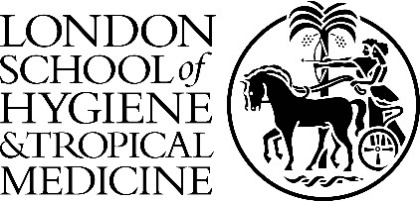 Module Moderator’s Report FormModule Moderator’s Report FormModule Moderator’s Report FormAcademic YearAcademic YearModule CodeModule CodeModule NameModule NameTimetable slotTimetable slotResponsible Board of ExaminersResponsible Board of ExaminersTo be completed by the Module Moderator (Chair of the Board of Examiners, or nominee) on behalf of the responsible Board of Examiners:To be completed by the Module Moderator (Chair of the Board of Examiners, or nominee) on behalf of the responsible Board of Examiners:To be completed by the Module Moderator (Chair of the Board of Examiners, or nominee) on behalf of the responsible Board of Examiners:To be completed by the Module Moderator (Chair of the Board of Examiners, or nominee) on behalf of the responsible Board of Examiners:To be completed by the Module Moderator (Chair of the Board of Examiners, or nominee) on behalf of the responsible Board of Examiners:To be completed by the Module Moderator (Chair of the Board of Examiners, or nominee) on behalf of the responsible Board of Examiners:Number of assessment scripts reviewedNumber of assessment scripts reviewedPlease confirm the following on behalf of the Board of Examiners. Use   to tick. If you select “No” for any of these items, please give further comments.Please confirm the following on behalf of the Board of Examiners. Use   to tick. If you select “No” for any of these items, please give further comments.Please confirm the following on behalf of the Board of Examiners. Use   to tick. If you select “No” for any of these items, please give further comments.Please confirm the following on behalf of the Board of Examiners. Use   to tick. If you select “No” for any of these items, please give further comments.Please confirm the following on behalf of the Board of Examiners. Use   to tick. If you select “No” for any of these items, please give further comments.Please confirm the following on behalf of the Board of Examiners. Use   to tick. If you select “No” for any of these items, please give further comments.The work has been marked in accordance with School proceduresThe work has been marked in accordance with School procedures Yes    NoThe marks awarded appear to be fair and appropriateThe marks awarded appear to be fair and appropriate Yes    NoThe assessment task was appropriate (inc. being at Masters’ level, and well-matched to the learning objectives and credit value of the module)The assessment task was appropriate (inc. being at Masters’ level, and well-matched to the learning objectives and credit value of the module) Yes    NoThe marking guidelines given to markers were appropriateThe marking guidelines given to markers were appropriate Yes    NoThe instructions and grade criteria given to students were clear and appropriateThe instructions and grade criteria given to students were clear and appropriate Yes    NoThe quality of feedback provided to students was appropriateThe quality of feedback provided to students was appropriate Yes    NoThe most recent Annual Module Review and Action Plan available has been reviewed with respect to assessment issuesThe most recent Annual Module Review and Action Plan available has been reviewed with respect to assessment issues Yes    NoComments or outstanding issues to note from Annual Module Review and Action Plan, inc. any points to be added to new Action PlanComments or outstanding issues to note from Annual Module Review and Action Plan, inc. any points to be added to new Action PlanSignature of ModeratorName of ModeratorDateTo be completed by the responsible Taught Programme Director:To be completed by the responsible Taught Programme Director:Issues to be taken to Module Organiser and/or the Chair of the Board of  Examiners by Taught Programme DirectorSignature of Taught Programme DirectorName of Taught Programme DirectorDate